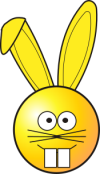 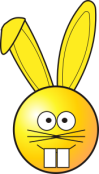 Fill the gaps with the given words to complete the jokes. Have fun! 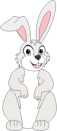 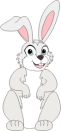 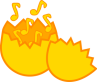 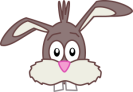 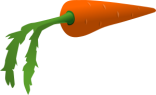 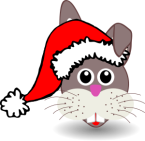 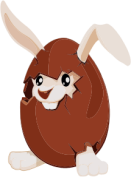 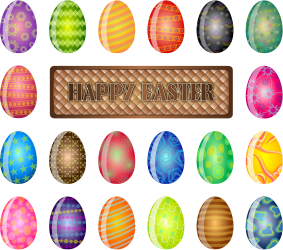 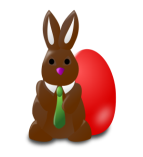 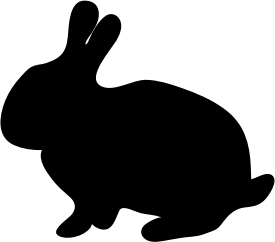 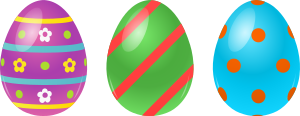 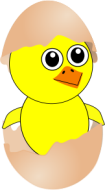 